Asset ManagementEnd-user interface of WEBCON BUSINESS PROCESS SUITEThe end-user interface of WEBCON Business Process Suite inherits styles already used in Microsoft SharePoint. The image below presents the design and location of certain interface elements: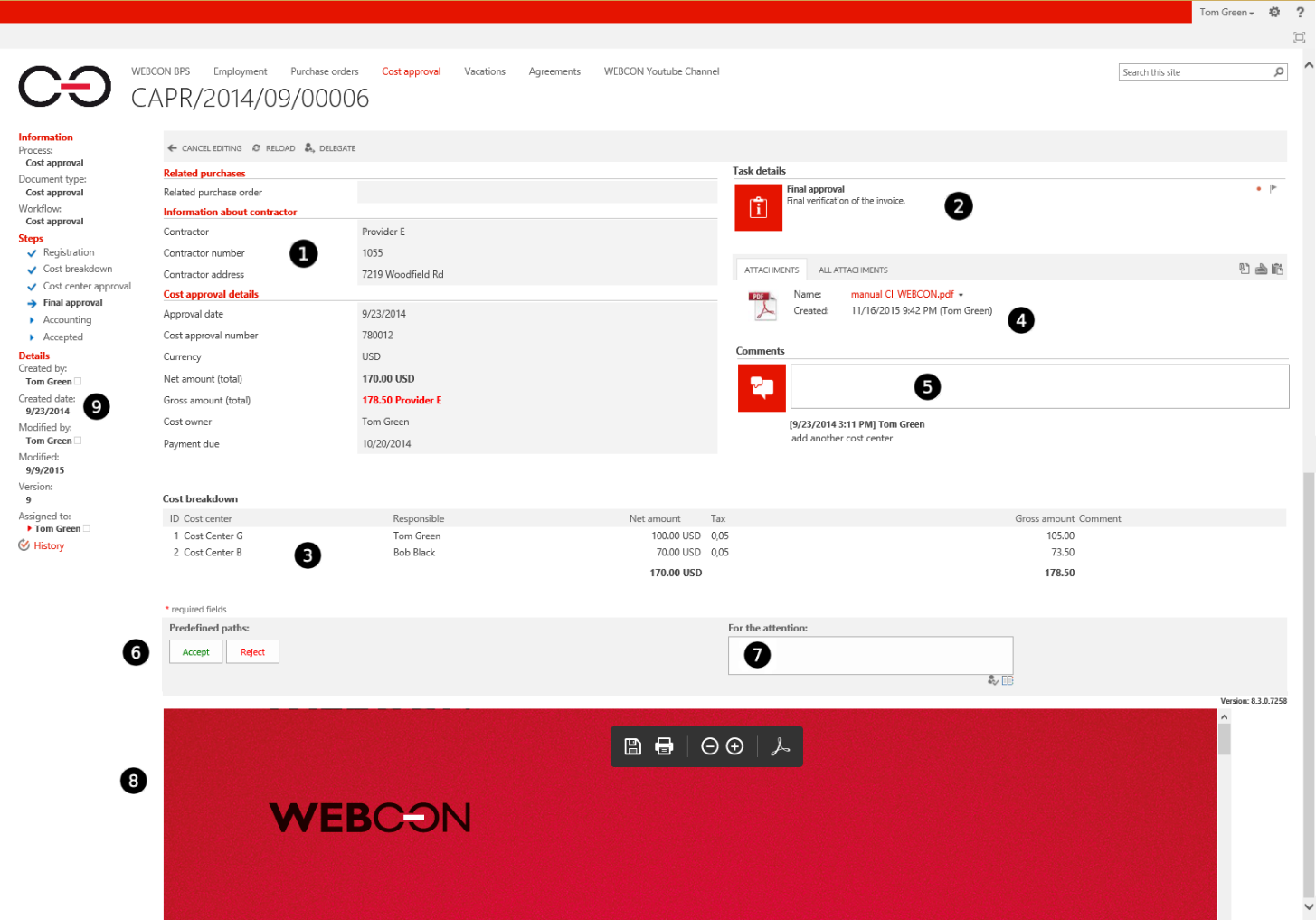 ❶ Left form field panelContains form fields defined for a given step of the workflow. It is possible to set the order, default values and  parameters (ability to edit, read-only, required) of all available fields.❷ Right form field panelContains form fields defined for a given step of the workflow. It is possible to set the order, default values and  parameters (ability to edit, read-only, required) of all available fields.❸ Lower form field panelContains ‘Item list’ and ‘Multiple lines of text’ type form fields defined for a given step of the workflow. It is possible to set the order, default values and parameters (ability to edit, read-only, required) of all available fields.❹ Attachment areaThis is where all files attached to a workflow are accessible. Attachments can be added manually by a user who chooses a file from their hard drive, through WEBCON BPS actions, or by invoking TWAIN driver of a scanner attached to user’s computer (system allows to automatically attach files with WEBCON BPS barcode).  It is possible to preview attachments (more in pt. 8), download them or remove from the workflow (those options are regulated accordingly to a users’ permissions).❺ Comment sectionContains text comments which users enter during workflow activity. Comments are presented chronologically, with the newest one at the top.❻ Transition path areaContains all transition paths that a workflow instance can take on a given step of the workflow. By clicking one of these path buttons, the workflow instance will transition to the step designated by the selected path.❼ CC AreaChoose additional users that will be notified as recipients for CC tasks.❽ Attachment preview sectionUsed for previewing attachments. In order to preview files, the end user has to have certain plugins installed that handle the previewing of certain files in Internet Explorer (e.g. Adobe Acrobat Reader for PDF files).❾ Information sectionContains information about the current workflow instance, such as:Process, form type and workflowWhich step of the workflow it is on, which steps’ tasks have already been completed.Author of the workflow instance, creation date, last modification date, user who performed the last modificationEvery user with administrative privileges also has access to the detailed history of each workflow instance LegendAsset lifecycleIt is one of three workflows dedicated to IT equipment management. It provides the form to register all assets in use - to be assigned or returned using the other two workflows.Graphic workflow presentation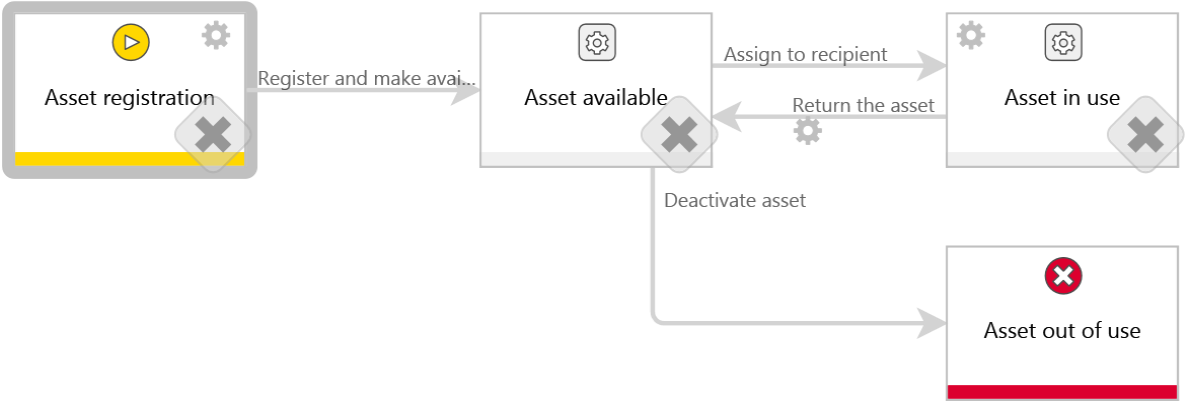 Type of forms and acronymsInstance numberInstance number cannot be changed after document registration. If form type has an instance number defined, it will be displayed on the form, regardless of document number’s configuration on workflow.Automatically generated by the system according to the scheme:{NUMBER:5}-{I:158}-{YEAR}Bus. - Business ruleForm. - Form ruleList of form fieldsList of form fields holding personal dataNo form fields holding personal data.Process-defined privilegesPrivileges per process:Privileges per form type -Asset cardAdditional privileges can be granted using an action to add privileges based on workflow configuration. Description of those actions is available in action tables.Workflow steps pages:Asset registrationBusiness rules on stepBus. - Business ruleForm. - Form ruleUser fills in all the required information including category of equipment. After registering the equipment is ready to use (asignement) within receipt workflow. Form fields available on the step "1. Asset registration"Bus. - Business ruleForm. - Form ruleLeft panelRight panelTransition paths on step "1. Asset registration"Actions on the step "1. Asset registration"Asset availableBusiness rules on stepBus. - Business ruleForm. - Form ruleAll equipment within this step is available for assigning to employees within receipt workflow.Form fields available on the step "2. Asset available"Bus. - Business ruleForm. - Form ruleLeft panelRight panelTransition paths on step "2. Asset available"Actions on the step "2. Asset available"Asset in useBusiness rules on stepBus. - Business ruleForm. - Form ruleAll equipment currently assigned to employees is listed in this step. Only equipment listed here can be used with return workflow.Form fields available on the step "3. Asset in use"Bus. - Business ruleForm. - Form ruleLeft panelRight panelTransition paths on step "3. Asset in use"Actions on the step "3. Asset in use"Asset out of useBusiness rules on stepBus. - Business ruleForm. - Form ruleThis step indicates that equipment is no longer used.Form fields available on the step "4. Asset out of use"Bus. - Business ruleForm. - Form ruleLeft panelRight panelActions on the step "4. Asset out of use"IntegrationData sources:Connections:Receipt confirmationIt is one of three workflows dedicated to IT equipment management. It provides the form toassign asset to the end-user.Graphic workflow presentation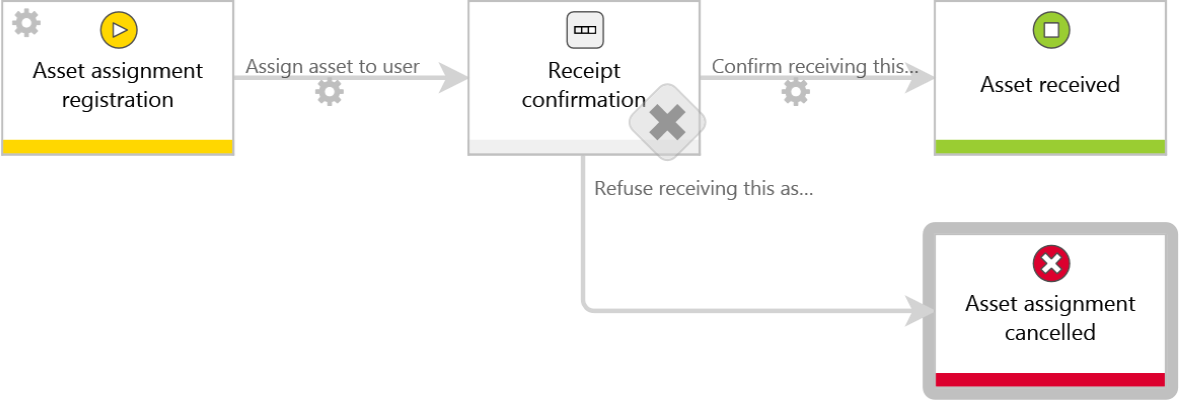 Type of forms and acronymsInstance numberInstance number cannot be changed after document registration. If form type has an instance number defined, it will be displayed on the form, regardless of document number’s configuration on workflow.Automatically generated by the system according to the scheme:{NUMBERINYEAR:4}-{DTYPE_Acronym}-{YEAR}Bus. - Business ruleForm. - Form ruleList of form fieldsList of form fields holding personal dataNo form fields holding personal data.Process-defined privilegesPrivileges per process:Privileges per form type -Receipt FormAdditional privileges can be granted using an action to add privileges based on workflow configuration. Description of those actions is available in action tables.Workflow steps pages:Asset assignment registrationBusiness rules on stepBus. - Business ruleForm. - Form ruleOnly IT department employees are able to start this workflow. After selecting the assed and desired end user workflow proceeds to the next step.Form fields available on the step "1. Asset assignment registration"Bus. - Business ruleForm. - Form ruleLeft panelRight panelTransition paths on step "1. Asset assignment registration"Actions on the step "1. Asset assignment registration"Receipt confirmationBusiness rules on stepBus. - Business ruleForm. - Form ruleTask is assigned to the end user. He inputs the location and confirms receiving the asset. Refusal is also possible - after filling in the comment field the form returns to the author.Form fields available on the step "2. Receipt confirmation"Bus. - Business ruleForm. - Form ruleLeft panelRight panelTransition paths on step "2. Receipt confirmation"Actions on the step "2. Receipt confirmation"Asset receivedBusiness rules on stepBus. - Business ruleForm. - Form ruleThe asset is assigned to the end user and the workflow is completed.Form fields available on the step "3. Asset received"Bus. - Business ruleForm. - Form ruleLeft panelRight panelAsset assignment cancelledBusiness rules on stepBus. - Business ruleForm. - Form ruleAssignment has been canceled and the workflow is over.Form fields available on the step "4. Asset assignment cancelled"Bus. - Business ruleForm. - Form ruleLeft panelRight panelIntegrationConnections:Return confirmationIt is one of three workflows dedicated to IT equipment management. It provides the form to return assets that are not used anymore.Graphic workflow presentation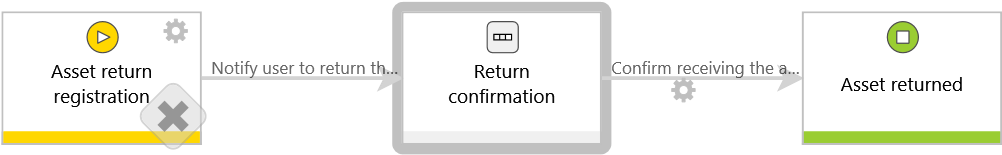 Type of forms and acronymsInstance numberInstance number cannot be changed after document registration. If form type has an instance number defined, it will be displayed on the form, regardless of document number’s configuration on workflow.Automatically generated by the system according to the scheme:{NUMBERINYEAR:4}-{DTYPE_Acronym}-{YEAR}Bus. - Business ruleForm. - Form ruleList of form fieldsList of form fields holding personal dataNo form fields holding personal data.Process-defined privilegesPrivileges per process:Privileges per form type -Return FormAdditional privileges can be granted using an action to add privileges based on workflow configuration. Description of those actions is available in action tables.Workflow steps pages:Asset return registrationBusiness rules on stepBus. - Business ruleForm. - Form ruleStarting step of the workflow. User completes the form, selecting asset, user and return reason to proceed with the asset return.Form fields available on the step "1. Asset return registration"Bus. - Business ruleForm. - Form ruleLeft panelRight panelTransition paths on step "1. Asset return registration"Actions on the step "1. Asset return registration"Return confirmationBusiness rules on stepBus. - Business ruleForm. - Form ruleIT owner of the selected asset category confirms return of the asset. IT comment field is available for any important notes (e.g. regarding the condition of the asset).Form fields available on the step "2. Return confirmation"Bus. - Business ruleForm. - Form ruleLeft panelRight panelTransition paths on step "2. Return confirmation"Actions on the step "2. Return confirmation"Asset returnedBusiness rules on stepBus. - Business ruleForm. - Form ruleEnd step of the return workflow.Form fields available on the step "3. Asset returned"Bus. - Business ruleForm. - Form ruleLeft panelRight panelIntegrationData sources:Connections:ConstantsLocal constantsGlobal constantsNo global constants used in process.Business rulesLocal business rulesBusiness rulesCurrent user is not ASSET userType: Boolean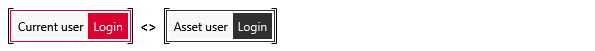 Form rulesNo rulesGlobal business rulesBusiness rulesNo rulesForm rulesNo rulesAction templatesCreated for:Version:1.0Last modification:11/14/2018 11:29 AMAuthor:Business entity:WEBCON Sp. z o.o.Document status:NameDescriptionWEBCON Business Process Suite (WEBCON BPS)WEBCON Business Process Suite is a comprehensive solution for Microsoft SharePoint allowing to effectively manage business processes and documents in any organization.ProcessA process in WEBCON BPS is a way to define complete business process in a company. Its main components are workflows, form fields and form types.WorkflowWorkflow defines business logic and all rules of given business process. Each process can consist of several workflows, e.g. correspondence process may contain incoming and outgoing correspondence workflow. Form typeContent and details of form that will be registered for a given workflow e.g.:Leave of absence requestRequisition formForm fieldsForm fields represent metadata in a form and are available for all workflows defined under one business process definition. A sample field may contain data such as: vendor name, date of registration of a form, analytical breakdown of an invoice, etc.StepA stage/status of workflow instance describing in which part of a processes certain instance currently is. E.g:RegistrationApprovalArchiveTransition pathA connection between two steps. Once it’s clicked, it usually also changes the status of the workflow instance as it proceeds to another step.Workflow participantsUsers that take part in a process, e.g. Workflow initiatorApproverSupervisorTaskAn element allowing to indicate a person (or group of people) which should take an action in order for workflow to proceed to another step. A task is visible on a form, in Information section (9).SharePoint – SPS / SPA platform which is basic element allowing WEBCON BPS to function. SharePoint is used to build sites, lists, groups, etc.SharePoint list Element of SharePoint site allowing to create data sources.For instance:List of absence typesList of holidaysSharePoint GroupSharePoint users Group. Groups can be used to grant privileges for processes and reports.SWE (Show Workflow Elements) Report Report allowing to display all workflow instances in a database for each business process defined in WEBCON BPS Designer Studio. Report displays those instances, to which currently logged-in user has viewing privileges.Technical fieldsFields used to create certain functionalities. Usually displayed only to system administrators.Global fieldsFields allowing to save data (e.g. vendor VAT ID) to one field that would be available for use in multiple processes.Active Directory (AD)Cataloging service for Windows system that keeps information about users (AD login, AD group, company structure)AD GroupGroup of users in Active Directory. Groups can be used to grant privileges for processes and reports.User’s loginUnique identifier defining a user in domain.For instance: DOMAIN\j.doeLogin is a unique identifier of user in workflow.User privileges – AdministrationUser with such privileges has access to each workflow instance registered within given business process. Such workflow instance can be edited by user, regardless of step in which workflow is. Additionally, users with administration privileges can delete instances from the system (although it’s not recommended). They have access to history of all instances (including technical fields).User privileges – Modification (can’t delete) User with such privileges has access to each workflow instance registered in the system in particular process. Such workflow instance can be edited by user, regardless of step in which workflow instance is.User privileges – starting new workflowUser with such privileges can register new instances in the system for particular process.User privileges – Read-onlyUser with such privilege can access all instances registered in the system for particular process, but only in read-only mode. User can only edit Comment field.User privileges – Read-only (can’t view attachments)User with such privilege can access all instances registered in the system for particular process, but only in read-only mode. User can only edit Comment field. This privilege does NOT allow to view attachments added to a workflow instances.ActionIn WEBCON BPS it is possible to define various types of actions on each step and transition path (e.g. to: calculate values, validate fields, add privileges, etc.)In WEBCON BPS, the execution of an action can be triggered by the following events (description below):Action on entryOn entry – a state when workflow instance proceeds to destination step after going through transition path.Action on exitOn exit – a state when workflow instance exits certain step and then proceed with transition path.Action on pathOn path – during transition between steps.Action on timeoutOn timeout – action executed cyclically for given instance. Execution cycle (timeout) can be defined accordingly to user’s requirements.Cyclical actionOn start (cyclical) – action executed cyclically, not related to a particular instance (e.g. allows to start new workflows). Frequency can be configured accordingly to requirements. Action on browser openingOn browser opening – a state when user opens an instance in internet browser and has task assigned in opened instance (or is substituting person to which a task was originally assigned).Action on menu buttonMenu button – action is executed manually by pressing a button available on a form, once workflow instance is opened in internet browser.Action on element deletingOn element deleting – action is executed once workflow instance is removed from the system.Action on element savingOn element saving – action is executed when user presses “Save” button available on a form.AcronymNameDescriptionDocumentationASSETAsset cardNameForm field typeDescription for userDecription for documentationBusiness rulesAsset detailsGroup of form fieldsSerial numberSingle line of textEnter the serial number.Asset typeChoice fieldChoose a type of asset.ManufacturerChoice fieldChoose the manufacturer.To filter manufacturers list by chosen asset type use the CAML query below within the datasource config.<Where>      <Eq>         <FieldRef Name="[use_column_name_from_your_lookup_column_in_manufacturers_list]" />         <Value Type="LookupMulti">{N:[use_id_of_ASSET_TYPE_FIELD]}</Value>      </Eq></Where>Asset nameSingle line of textName is given automatically based on the serial number, type and manufacturer.HostnameSingle line of textDescriptionSingle line of textProvide description if needed.IT OwnerPerson or groupPerson responsible for this type of asset within the IT department.AssignmentGroup of form fieldsCurrently assigned toPerson or groupCurrent end-user assigned to the asset.Current locationData rowCurrent location of this asset.Current locationAdditional informationGroup of form fieldsPurchase dateDateSelect a purchase date.Service TAGSingle line of textService TAG - if available.Inventory account numberSingle line of textA number identyfying an asset in inventory register.ValueFloating-point numberValue of this asset.ParametersMultiple lines of textPlease provide technical parameters if available.IT commentsMultiple lines of textFor IT details, visibility only for ITWarranty detailsGroup of form fieldsWarrantyYes / No choiceCheck if warranty is available.Warranty tillDateEnd date of warranty.ReportsGroup of form fieldsReceipt confirmations and returns of the assetData tableOnly visible for an asset card.DocumentEnd-userDateLocationBusiness entityAdministrationModification (can't delete)Add newRead-onlyRead-only (can't view attachments)GeneralZimmermann, Ingo (ADM)Leweling, ManfredZimmermann, Ingo (ADM)Hüffer, BerndGeneralKraft, Jan-Arno (ADM)Zimmermann, IngoUlbrich, UweGeneralKraft, Jan-ArnoGeneralKraft, Jan-Arno (ADM)GeneralLeweling, ManfredBusiness entityAdministrationModification (can't delete)Add newRead-onlyRead-only (can't view attachments)Business rulesStandard formMobile formVis. - visible on formRea. - read-only fieldReq. - required fieldField that hasn’t changed.Field which behavior mode (read-only/ required) has changed, or has been hidden on this step (X).Field which visibility has changed to visible.NameType[Vis.][Rea.][Req.]Business rulesAsset detailsGroup of form fieldsPSerial numberSingle line of textPPAsset typeChoice fieldPPManufacturerChoice fieldPPAsset nameSingle line of textPPPHostnameSingle line of textPDescriptionSingle line of textPIT OwnerPerson or groupPAssignmentGroup of form fieldsOOOCurrently assigned toPerson or groupOOOCurrent locationData rowOOOAdditional informationGroup of form fieldsPPurchase dateDatePService TAGSingle line of textPInventory account numberSingle line of textPValueFloating-point numberPParametersMultiple lines of textPIT commentsMultiple lines of textPWarranty detailsGroup of form fieldsPWarrantyYes / No choicePWarranty tillDatePNameType[Vis.][Rea.][Req.]Business rulesReportsGroup of form fieldsOOOReceipt confirmations and returns of the assetData tableOOONameDescriptionNext stepTasksBusiness rulesSave & continuePath allows to save a form with asset description for further processing.1. Asset registrationBased on Configuration:- Pass to authorRegister and make availablePath advances to the 'Asset in use' workflow step.2. Asset availableNONEAction triggerNameTypeDescriptionBusiness rulesOn exitAdd privileges to modify asset cardAdd privilegesIT department gets possibility to modify some of the fields describing the asset.Business rulesStandard formMobile formVis. - visible on formRea. - read-only fieldReq. - required fieldField that hasn’t changed.Field which behavior mode (read-only/ required) has changed, or has been hidden on this step (X).Field which visibility has changed to visible.NameType[Vis.][Rea.][Req.]Business rulesAsset detailsGroup of form fieldsPSerial numberSingle line of textPPAsset typeChoice fieldOOOManufacturerChoice fieldOOOAsset nameSingle line of textPPHostnameSingle line of textPDescriptionSingle line of textPIT OwnerPerson or groupPPAssignmentGroup of form fieldsOOOCurrently assigned toPerson or groupOOOCurrent locationData rowOOOAdditional informationGroup of form fieldsPPurchase dateDatePService TAGSingle line of textPInventory account numberSingle line of textPValueFloating-point numberPParametersMultiple lines of textPIT commentsMultiple lines of textPWarranty detailsGroup of form fieldsPWarrantyYes / No choicePWarranty tillDatePNameType[Vis.][Rea.][Req.]Business rulesReportsGroup of form fieldsPReceipt confirmations and returns of the assetData tablePNameDescriptionNext stepTasksBusiness rulesDeactivate assetPath is used to move the asset to "Asset out of use step" and make it unavailable for further assignment. 4. Asset out of useNONEUpdate informationUpdates the information on a form.2. Asset availableNONEAssign to recipientThis is a technical path to move workflow do the next step. It is beeing triggered by the Receipt confirmation workflow. It is not available on a form for end-users.
Path not visible on standard form3. Asset in useNONEAction triggerNameTypeDescriptionBusiness rulesMenu buttonAssign this asset to userAction buttonThis action allow to create new receipt document.(...)Menu buttonAssign this asset to userHyperlinkThis action allow to create new receipt document.Menu buttonClone assetAction buttonThis action allow to clone this asset. Menu buttonClone assetHyperlinkThis action allow to clone this asset. Business rulesStandard formMobile formVis. - visible on formRea. - read-only fieldReq. - required fieldField that hasn’t changed.Field which behavior mode (read-only/ required) has changed, or has been hidden on this step (X).Field which visibility has changed to visible.NameType[Vis.][Rea.][Req.]Business rulesAsset detailsGroup of form fieldsPSerial numberSingle line of textPPAsset typeChoice fieldOOOManufacturerChoice fieldOOOAsset nameSingle line of textPPHostnameSingle line of textPPDescriptionSingle line of textPIT OwnerPerson or groupPPAssignmentGroup of form fieldsPCurrently assigned toPerson or groupPPCurrent locationData rowPAdditional informationGroup of form fieldsPPurchase dateDatePService TAGSingle line of textPInventory account numberSingle line of textPValueFloating-point numberPParametersMultiple lines of textPIT commentsMultiple lines of textPWarranty detailsGroup of form fieldsPWarrantyYes / No choicePWarranty tillDatePNameType[Vis.][Rea.][Req.]Business rulesReportsGroup of form fieldsPReceipt confirmations and returns of the assetData tablePNameDescriptionNext stepTasksBusiness rulesReturn the assetThis is a technical path to move workflow do the next step.
Path not visible on standard form2. Asset availableNONE(...)Update informationUpdates the information on a form.3. Asset in useNONEAction triggerNameTypeDescriptionBusiness rulesOn entryAdd read-only (without attachments) right to end-uAdd privilegesMenu buttonReturn the assetAction button(...)Menu buttonReturn the assetHyperlinkMenu buttonClone assetAction buttonMenu buttonClone assetHyperlinkOn path: Return the assetClear the current user (return)Change value of single fieldClears the current user upon return of the asset.Business rulesStandard formMobile formVis. - visible on formRea. - read-only fieldReq. - required fieldField that hasn’t changed.Field which behavior mode (read-only/ required) has changed, or has been hidden on this step (X).Field which visibility has changed to visible.NameType[Vis.][Rea.][Req.]Business rulesAsset detailsGroup of form fieldsPSerial numberSingle line of textPPAsset typeChoice fieldOOOManufacturerChoice fieldOOOAsset nameSingle line of textPPHostnameSingle line of textOOODescriptionSingle line of textPPIT OwnerPerson or groupOOOAssignmentGroup of form fieldsOOOCurrently assigned toPerson or groupOOOCurrent locationData rowOOOAdditional informationGroup of form fieldsPPPurchase dateDatePPService TAGSingle line of textPPInventory account numberSingle line of textPPValueFloating-point numberPPParametersMultiple lines of textPPIT commentsMultiple lines of textPPWarranty detailsGroup of form fieldsPWarrantyYes / No choicePPWarranty tillDatePPNameType[Vis.][Rea.][Req.]Business rulesReportsGroup of form fieldsPReceipt confirmations and returns of the assetData tablePAction triggerNameTypeDescriptionBusiness rulesMenu buttonClone assetAction buttonMenu buttonClone assetHyperlinkForm field / ColumnData source nameSource typeAsset typeIT Assets - asset typesSharePoint listManufacturerIT Assets - manufacturersSharePoint listForm field / ColumnData connection nameSource typeAdditional information<Current BPS database>SystemAsset details<Current BPS database>SystemWarranty details<Current BPS database>SystemAssignment<Current BPS database>SystemReports<Current BPS database>SystemCurrent location<Current BPS database>SystemReceipt confirmations and returns of the asset<Current BPS database>SystemAcronymNameDescriptionDocumentationOUTReceipt FormNameForm field typeDescription for userDecription for documentationBusiness rulesAsset detailsGroup of form fieldsNameChoice fieldChoose an asset to receive / return.Field allows to choose an asset to assign within receipt workflow, or return. It lists all of the assets that are currently within the 'available' or 'in use' steps of the 'registration' workflow. Picker search is configured to allow searching through an ID, name, serial number or a service tag.HostnameSingle line of textAsset informationData rowLinkManufacturerDescriptionParametersInventory numberSerial numberService TAGPurchased inAssignmentGroup of form fieldsAsset userPerson or groupPerson to whom asset will be /  is asigned to.LocationSingle line of textCurrent location of this asset.ReportsGroup of form fieldsAssigned assetsData tableList of assets assigned to the user.Only available for the receipt / return workflows.Asset numberAsset nameDescriptionPurchased inBusiness entityAdministrationModification (can't delete)Add newRead-onlyRead-only (can't view attachments)GeneralZimmermann, Ingo (ADM)Leweling, ManfredZimmermann, Ingo (ADM)Hüffer, BerndGeneralKraft, Jan-Arno (ADM)Zimmermann, IngoUlbrich, UweGeneralKraft, Jan-ArnoGeneralKraft, Jan-Arno (ADM)GeneralLeweling, ManfredBusiness entityAdministrationModification (can't delete)Add newRead-onlyRead-only (can't view attachments)Business rulesStandard formMobile formVis. - visible on formRea. - read-only fieldReq. - required fieldField that hasn’t changed.Field which behavior mode (read-only/ required) has changed, or has been hidden on this step (X).Field which visibility has changed to visible.NameType[Vis.][Rea.][Req.]Business rulesAsset detailsGroup of form fieldsPNameChoice fieldPHostnameSingle line of textPPAsset informationData rowPAssignmentGroup of form fieldsPAsset userPerson or groupPPLocationSingle line of textPNameType[Vis.][Rea.][Req.]Business rulesReportsGroup of form fieldsOOOAssigned assetsData tableOOONameDescriptionNext stepTasksBusiness rulesAssign asset to userPath is used to assign selected asset to selected end-user. E-mail notification is sent automatically.2. Receipt confirmationBased on attribute :- Asset userAction triggerNameTypeDescriptionBusiness rulesOn entrycheck if asset is not beeing received alreadyValidate formOn path: Assign asset to userModification for [Recipient]Add privilegesOn path: Assign asset to userE-mail notification to the userSend a custom emailEmail sent only if currently logged in user is not the asset user.Bus. Current user is not ASSET userBusiness rulesStandard formMobile formVis. - visible on formRea. - read-only fieldReq. - required fieldField that hasn’t changed.Field which behavior mode (read-only/ required) has changed, or has been hidden on this step (X).Field which visibility has changed to visible.NameType[Vis.][Rea.][Req.]Business rulesAsset detailsGroup of form fieldsPNameChoice fieldPPHostnameSingle line of textPPAsset informationData rowPAssignmentGroup of form fieldsPAsset userPerson or groupPPLocationSingle line of textPPNameType[Vis.][Rea.][Req.]Business rulesReportsGroup of form fieldsPAssigned assetsData tablePNameDescriptionNext stepTasksBusiness rulesConfirm receiving this assetThis path allows to confirm registration and finish the workflow. It triggers moving the asset to "Asset in use" step of the "Asset registration" workflow, and updates the asset card with the information about the currently assigned end-user. The workflow ends (positive finish).3. Asset receivedNONERefuse receiving this assetThis path allows to refuse asset assignment. Comment is required. IT department (author) is notified by email. The workflow is over (negative finish).4. Asset assignment cancelledNONEAction triggerNameTypeDescriptionBusiness rulesOn path: Confirm receiving this assetAdd the possibility to edit the form later onAdd privilegesOn path: Confirm receiving this assetUpdate asset registerMove workflow (SQL)Business rulesStandard formMobile formVis. - visible on formRea. - read-only fieldReq. - required fieldField that hasn’t changed.Field which behavior mode (read-only/ required) has changed, or has been hidden on this step (X).Field which visibility has changed to visible.NameType[Vis.][Rea.][Req.]Business rulesAsset detailsGroup of form fieldsPNameChoice fieldPPHostnameSingle line of textPPAsset informationData rowPAssignmentGroup of form fieldsPAsset userPerson or groupPPLocationSingle line of textPPNameType[Vis.][Rea.][Req.]Business rulesReportsGroup of form fieldsPAssigned assetsData tablePBusiness rulesStandard formMobile formVis. - visible on formRea. - read-only fieldReq. - required fieldField that hasn’t changed.Field which behavior mode (read-only/ required) has changed, or has been hidden on this step (X).Field which visibility has changed to visible.NameType[Vis.][Rea.][Req.]Business rulesAsset detailsGroup of form fieldsPPNameChoice fieldPPHostnameSingle line of textPPAsset informationData rowPAssignmentGroup of form fieldsPAsset userPerson or groupPPLocationSingle line of textPPNameType[Vis.][Rea.][Req.]Business rulesReportsGroup of form fieldsPAssigned assetsData tablePForm field / ColumnData connection nameSource typeAsset details<Current BPS database>SystemReports<Current BPS database>SystemAssignment<Current BPS database>SystemAssigned assets<Current BPS database>SystemName<Current BPS database>SystemAsset information<Current BPS database>SystemAcronymNameDescriptionDocumentationINReturn FormNameForm field typeDescription for userDecription for documentationBusiness rulesAsset detailsGroup of form fieldsNameChoice fieldChoose an asset to receive / return.Field allows to choose an asset to assign within receipt workflow, or return. It lists all of the assets that are currently within the 'available' or 'in use' steps of the 'registration' workflow. Picker search is configured to allow searching through an ID, name, serial number or a service tag.Asset typeChoice fieldChoose a type of asset.HostnameSingle line of textAsset informationData rowLinkManufacturerDescriptionParametersInventory numberSerial numberService TAGPurchased inIT OwnerPerson or groupPerson responsible for this type of asset within the IT department.IT CommentMultiple lines of textThis comment is only visible for the IT department.AssignmentGroup of form fieldsAsset userPerson or groupPerson to whom asset will be /  is asigned to.LocationSingle line of textCurrent location of this asset.Return reasonChoice fieldProvide a reason of returning an asset.ReportsGroup of form fieldsAssigned assetsData tableList of assets assigned to the user.Only available for the receipt / return workflows.Asset numberAsset nameDescriptionPurchased inBusiness entityAdministrationModification (can't delete)Add newRead-onlyRead-only (can't view attachments)GeneralZimmermann, Ingo (ADM)Leweling, ManfredZimmermann, Ingo (ADM)Hüffer, BerndGeneralKraft, Jan-Arno (ADM)Zimmermann, IngoUlbrich, UweGeneralKraft, Jan-ArnoGeneralKraft, Jan-Arno (ADM)GeneralLeweling, ManfredBusiness entityAdministrationModification (can't delete)Add newRead-onlyRead-only (can't view attachments)Business rulesStandard formMobile formVis. - visible on formRea. - read-only fieldReq. - required fieldField that hasn’t changed.Field which behavior mode (read-only/ required) has changed, or has been hidden on this step (X).Field which visibility has changed to visible.NameType[Vis.][Rea.][Req.]Business rulesAsset detailsGroup of form fieldsPNameChoice fieldPPAsset typeChoice fieldPHostnameSingle line of textPAsset informationData rowPIT OwnerPerson or groupPPIT CommentMultiple lines of textOOOAssignmentGroup of form fieldsPAsset userPerson or groupPPLocationSingle line of textOOOReturn reasonChoice fieldPPNameType[Vis.][Rea.][Req.]Business rulesReportsGroup of form fieldsPAssigned assetsData tablePNameDescriptionNext stepTasksBusiness rulesSave & continuePath allows to save a form with asset description for further processing.1. Asset return registrationBased on Configuration:- Pass to current personNotify user to return the assetPath is used to move the workflow to the next step. User gets notification .Task is assigned to the IT owner of the asset type within the IT department.2. Return confirmationBased on Configuration:- Pass to current personBased on attribute :- IT OwnerAction triggerNameTypeDescriptionBusiness rulesOn exitcheck if asset is not beeing returned alreadyValidate formOn path: Notify user to return the assetE-mail the request to the userSend a custom emailEmail is only sent if currently logged in user is not the asset user.Bus. Current user is not ASSET userBusiness rulesStandard formMobile formVis. - visible on formRea. - read-only fieldReq. - required fieldField that hasn’t changed.Field which behavior mode (read-only/ required) has changed, or has been hidden on this step (X).Field which visibility has changed to visible.NameType[Vis.][Rea.][Req.]Business rulesAsset detailsGroup of form fieldsPNameChoice fieldPPAsset typeChoice fieldPPHostnameSingle line of textPPAsset informationData rowPIT OwnerPerson or groupPPIT CommentMultiple lines of textPAssignmentGroup of form fieldsPAsset userPerson or groupPPLocationSingle line of textPPReturn reasonChoice fieldPPNameType[Vis.][Rea.][Req.]Business rulesReportsGroup of form fieldsPAssigned assetsData tablePNameDescriptionNext stepTasksBusiness rulesConfirm receiving the assetThis path ends the workflow (positive finish).3. Asset returnedNONEAction triggerNameTypeDescriptionBusiness rulesOn path: Confirm receiving the assetReturn asset to active stepMove workflow (SQL)Business rulesStandard formMobile formVis. - visible on formRea. - read-only fieldReq. - required fieldField that hasn’t changed.Field which behavior mode (read-only/ required) has changed, or has been hidden on this step (X).Field which visibility has changed to visible.NameType[Vis.][Rea.][Req.]Business rulesAsset detailsGroup of form fieldsPPNameChoice fieldPPAsset typeChoice fieldPPHostnameSingle line of textPPAsset informationData rowPIT OwnerPerson or groupPPIT CommentMultiple lines of textPPAssignmentGroup of form fieldsPAsset userPerson or groupPPLocationSingle line of textPPReturn reasonChoice fieldPPNameType[Vis.][Rea.][Req.]Business rulesReportsGroup of form fieldsOOOAssigned assetsData tableOOOForm field / ColumnData source nameSource typeReturn reasonIT Asset Management_Return reasonFixed values listAsset typeIT Assets - asset typesSharePoint listForm field / ColumnData connection nameSource typeReports<Current BPS database>SystemAsset details<Current BPS database>SystemAssignment<Current BPS database>SystemAsset information<Current BPS database>SystemAssigned assets<Current BPS database>SystemName<Current BPS database>SystemNameDescriptionValueProcess site URLThis variable holds the URL of the process site (having WEBCON BPS feature enabled). It is not used in the configuration, but shall you need to use the full URL of your process site input it here and use the variable instead.NameTypeDescriptionBusiness rulesFormClone assetHyperlink